Dimona Mutations Medex: Technical Service SpecificationsDocument geschiedenisReferentiesDistributieWoordenlijstIndexDimona Mutations Medex: Technical Service Specifications	11	Doel van het document	32	Overzicht van de dienst	42.1	Context	42.2	Algemeen verloop	53	Protocol van de dienst	63.1	Inhoud voucher	63.1.1	Voucher MetaData	63.1.2	Voucher Packaged Lot File	63.2	Naam voucher	73.3	Naam gegevensbestand	73.4	Grootte gegevensbestand	74	Beschrijving van de uitgewisselde boodschappen	84.1.1	dimonaDistribution	84.1.2	InformationNotifiedType	94.1.3	OrganizationIdentificationType	94.1.4	InformationCBSSBatchType	104.1.5	DimonaPeriodMutationType	104.1.6	InformationCBSSType	114.1.7	RelationMedexType	114.1.8	EmployerType	124.1.9	WorkerMedexType	124.1.10	DimonaDeclarationType	124.1.11	DimonaFeaturesType	134.1.12	DimonaDeclarationPeriodType	145	Open issues	146	Bijlagen	156.1	Voorbeelden	156.1.1	Voucher	156.2	Overzicht aanwezigheid oldDimonaPeriod en newDimonaPeriod	16Doel van het documentDit document beschrijft de dienst voor het doorsturen van Dimona mutaties naar Medex. Het document is bedoeld voor Medex en verduidelijkt de uitgewisselde gegevens en de technische specificaties van deze dienst.Overzicht van de dienstContextUitwisseling tussen RSZ en KSZ:RSZ maakt een bestand aan met gegevens uit de databank “Personeelsbestand” en maakt dit bestand over aan de KSZ. Het bestand bevat enkel nieuwe en gewijzigde (incl. geannuleerde) Dimona aangiftes tenzij het gaat om een “reprise” (zie 4.1.1 voor iets meer uitleg hierover). RSZ houdt een lijst bij met de werkgevers waarvoor mutaties moeten doorgestuurd worden naar Medex. Mutaties voor dergelijke werkgevers zullen een Distribution blok bevatten waarin aangeduid staat dat de mutatie moet doorgestuurd worden naar Medex.KSZ stuurt een antwoordbestand naar RSZ met het resultaat van de verwerking bij KSZ.Uitwisseling tussen RSZPPO en KSZ:RSZPPO maakt een bestand aan met gegevens uit de databank “Personeelsbestand” en maakt dit bestand over aan de KSZ. Het bestand bevat enkel nieuwe en gewijzigde (incl. geannuleerde) Dimona aangiftes tenzij het gaat om een “reprise”. De gegevens die door RSZPPO worden doorgestuurd hebben enkel betrekking op werkgevers uit de publieke sector. RSZPPO houdt een lijst bij met de werkgevers waarvoor mutaties moeten doorgestuurd worden naar Medex. Mutaties voor dergelijke werkgevers zullen een Distribution blok bevatten waarin aangeduid staat dat de mutatie moet doorgestuurd worden naar Medex.KSZ stuurt een antwoordbestand naar RSZPPO met het resultaat van de verwerking bij KSZ.Uitwisseling tussen KSZ en Medex:KSZ maakt een bestand over aan Medex met de gegevens die het ontvangen heeft van RSZ of RSZPPO en die bestemd zijn voor Medex. Medex verwerkt het bestand.* De uitwisseling van de bestanden zal verlopen via Smals, die werkt als onderaannemer van RSZ en RSZPPO.Algemeen verloopActiviteitsdiagramma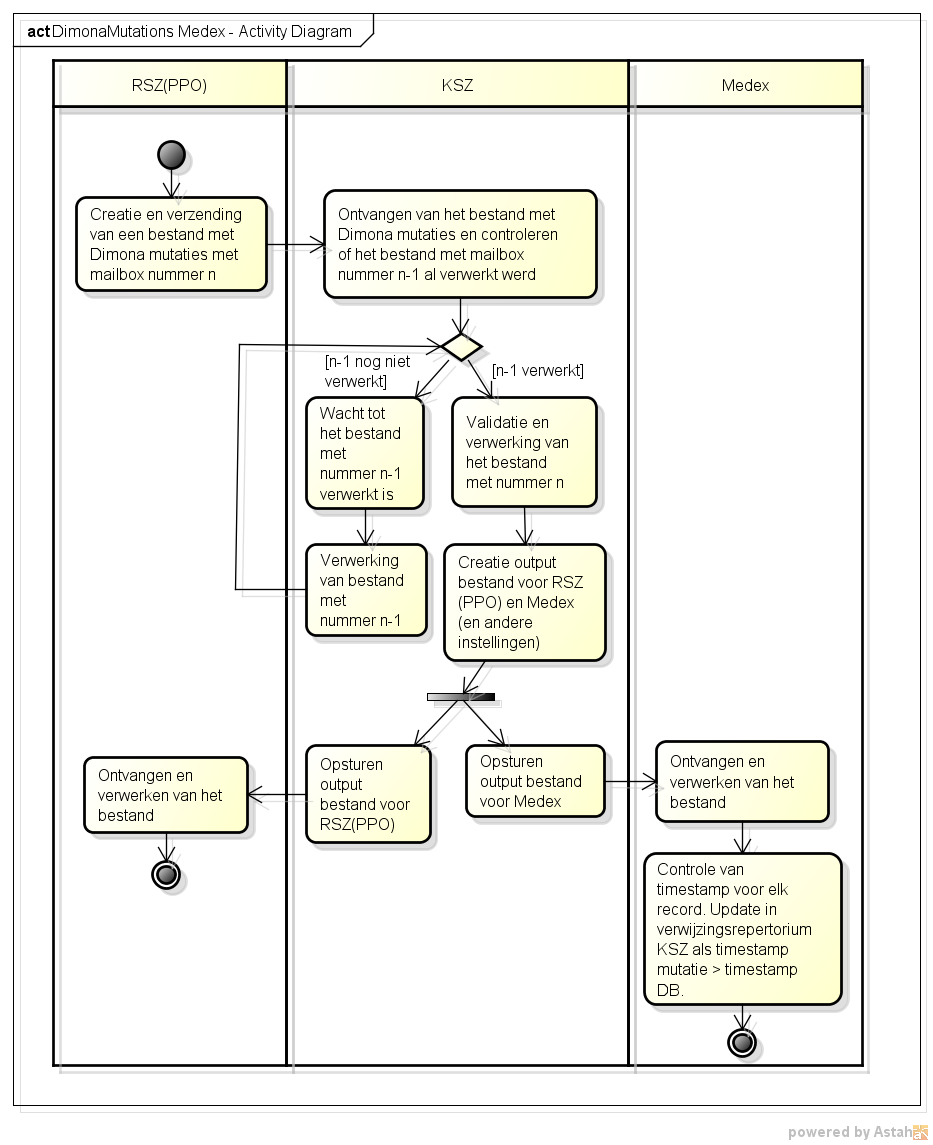 Opmerkingen:KSZ zal zich enkel baseren op het Distribution blok om te beslissen of een mutatie naar Medex moet verstuurd worden.Als het INSZ in de mutatie die KSZ ontvangt van RSZ(PPO) vervangen is, zal in de output voor Medex het INSZ dat ontvangen werd van RSZ(PPO) overgenomen worden.Als het INSZ uit de mutatie van RSZ(PPO) geannuleerd is, zal de mutatie doorgestuurd worden naar Medex. Het INSZ dat ontvangen werd van RSZ(PPO) zal overgenomen worden in de output voor Medex.RSZ(PPO) zal in principe ook voor tijdelijke (interim) werknemers mutaties versturen met een Distribution blok voor Medex. Deze zullen door KSZ doorgestuurd worden naar Medex. In de praktijk zullen de werkgevers die gekend zijn bij Medex echter geen interimkantoren zijn. En dus zal Medex in de praktijk geen mutaties krijgen voor tijdelijke werknemers.Bij een vervanging van het INSZ-nummer wordt er geen nieuwe Dimona mutatie verstuurd. Vervangingen van INSZ-nummer worden meegedeeld door middel van de mutaties Rijks- en KSZ-register.Protocol van de dienstDe gegevensuitwisseling verloopt in batch met XML en voucher volgens de LDM-standaard. Het volledige batchbestand voldoet aan één XSD-definitie.Meer informatie over LDM: http://www.ksz-bcss.fgov.be/‌binaries/‌documentation/‌nl/‌documentation/‌general/‌10soa_lotdemessages_nl.pdfLot Package Voucher - Schema XSD: http://www.ksz-bcss.fgov.be/‌binaries/‌documentation/‌nl/‌documentation/‌general/‌lotpackagevoucher_20090716.xsdDe bestanden bestemd voor Medex zullen op de ISS FTP server gezet worden in de folder BCSSKSZ-VVVLSSCE.De inhoud van de velden van de voucher waarvan de inhoud kan variëren per project wordt hieronder beschreven. Ook de structuur van de naam van de voucher en gegevensbestanden wordt beschreven.Inhoud voucherVoucher MetaDatauniqueIdentifier: een unieke ID van de vorm ‘DIMMUT0000000001’ waarbij het getal met 1 verhoogd wordt voor elke voucher met applicationType DIMONA en operationCode dimonaDistribution.mileStone: Datum waarop de voucher aangemaakt werd.author: sector 25 en institution 0addressee: sector 19 en institution 2applicationCode: DIMONAoperationCode: dimonaDistributionVoucher Packaged Lot FilefileSequenceNumber: niet aanwezigencoding: UTF8messageStructure:patternLength: niet aanwezigminLength: niet aanwezigmaxLength: niet aanwezigsyntax: XMLintegrity bevat 1 integrityCheck:integrityMethod: MD5value: de MD5-checksum van het niet-gecomprimeerde bestandfileContentInformation: niet aanwezigNaam voucher<env><direction><orgType><org>-xml-d<yyyyMMdd>u<uniqID>voucher.xmlIn dit geval zal de voucher naam er als volgt uitzien: pts019002-xml-d20130925uDIMMUT0000000123voucher.xmlEnv: definieert de omgeving:t: testa: acceptatiep: productiedirection: Specifieert het versturen of het ontvangen vanwege de partner van de KSZ:f: fromt: toorgType: specifieert de instellings: door middel van sectornummer en type instellinge: door middel van het ondernemingsnummer voor de instellingen buiten de sociale zekerheid (niet gebruikt voor dit project)org:sectornummer en type instelling: zal in dit geval ‘019002’ zijnuniqID: Een unieke id. De id dient uniek te zijn voor elke voucher geleverd aan de bestemmeling. De id zal bestaan uit ‘DIMMUT’ en een oplopend nummer van 10 cijfers. De waarde komt overeen met die van het veld uniqueIdentifier in de voucher. Dit nummer is onafhankelijk van het nummer in het gegevensbestand.Naam gegevensbestand<env><direction><orgType><org>-xml-d<yyyyMMdd>u<uniqID>.xml[.ext]In dit geval zal de naam van het gegevensbestand er als volgt uitzien:pts019002-xml-d20130925uDIMMUT0000000788.xml.gzDe unieke id dient ook hier uniek te zijn voor elk geleverd bestand en zal bestaan uit “DIMMUT” gevolgd door een oplopend nummer. De nummering van de gegevensbestanden gebeurt onafhankelijk van de nummering van de voucher bestanden.Grootte gegevensbestandVoor elk input bestand van RSZ(PPO) met records voor Medex wordt er door KSZ één output bestand gemaakt voor Medex. Bestanden van KSZ naar Medex zullen in productie maximum 2000 records bevatten. Deze limiet geldt namelijk voor de input bestanden opgestuurd door RSZ(PPO). In de toekomst kan deze limiet nog verhoogd worden, maar op korte termijn zal die op 2000 records blijven. Aangezien in de meeste gevallen niet alle records uit een input bestand naar Medex zullen moeten doorgestuurd worden, zullen de bestanden voor Medex in de praktijk meestal minder dan 2000 records bevatten.Beschrijving van de uitgewisselde boodschappenLegende: vet: Complex elementNiet vet: simple elementCursief: optioneel elementGrijs: keuzedimonaDistributionDe structuur: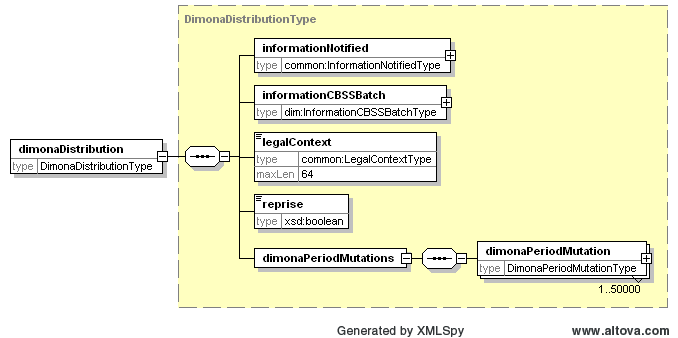 InformationNotifiedTypeDe structuur: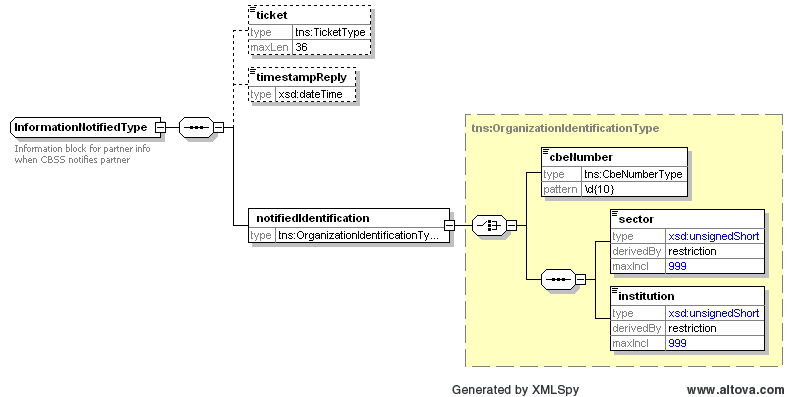 OrganizationIdentificationTypeDe structuur: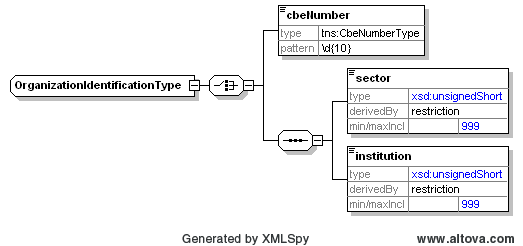 InformationCBSSBatchTypeDe structuur: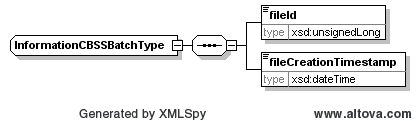 DimonaPeriodMutationTypeDe structuur: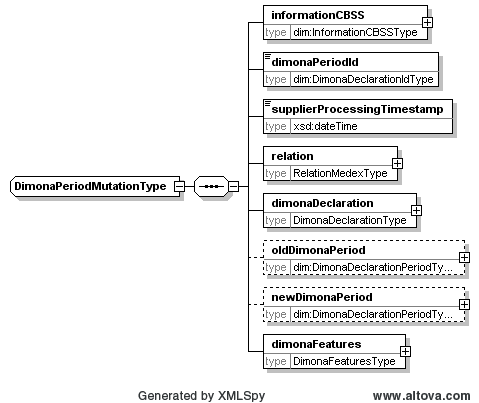 InformationCBSSTypeDe structuur: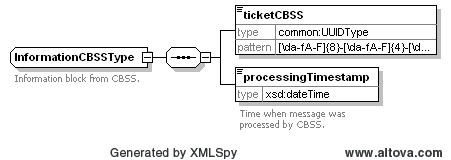 RelationMedexTypeDe structuur: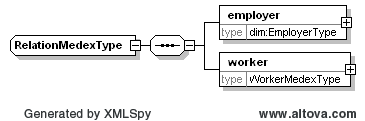 EmployerTypeDe structuur: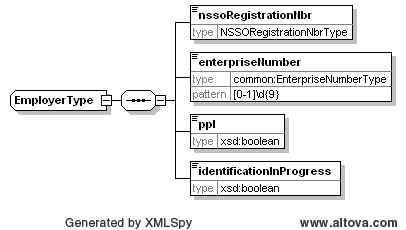 WorkerMedexTypeDe structuur: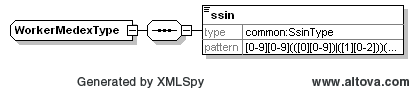 DimonaDeclarationTypeDe structuur: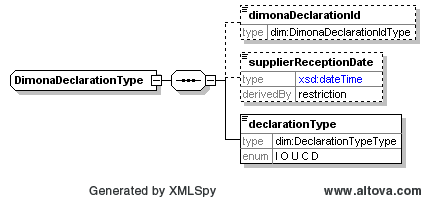 DimonaFeaturesTypeDe structuur: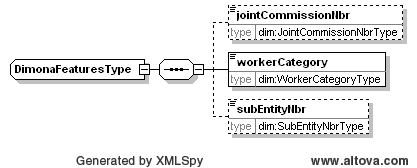 DimonaDeclarationPeriodTypeDe structuur: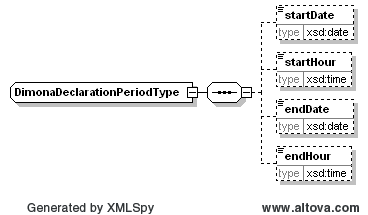 Open issuesBijlagenVoorbeeldenVoucherOverzicht aanwezigheid oldDimonaPeriod en newDimonaPeriodDateVersionDescriptionAuthor25/09/20130.1Initiële versieBart Stevens02/10/20130.2Aanpassingen na interne validatie KSZBart Stevens03/10/20130.3Reprise verplicht en boolean-type.Bart Stevens07/10/20130.4identificationInProgress verplicht + verduidelijkingenBart Stevens09/10/20131.0Element mutationTrigger verwijderdBart Stevens13/08/20151.1Nieuwe waarde ‘FLX’ voor workerCategoryBart Stevens19/10/20161.2Toevoeging A17 voor workerCategoryCDH12/06/20171.3Toevoegen jointCommisionNr 149CDH02/10/20171.4Toevoegen jointCommisionNr 320CDH27/11/20181.5Nieuw workerCategory: PMPCDH28/11/20191.6[201900294] Nieuwe waarde ‘STG’ voor workerCategoryTHL23/08/20201.7Toevoeging workerCategory “QUA”Jimmy Praet19/10/20211.8DUNIA : fusie tussen de RSZ and DIBISSThierry Lambert22/02/20221.9New worker types O17, S17, T17Thierry Lambert08/05/20231.10Descamps JonathanDocumentAuthorPID: PID Loi 67 V02e.docKSZDocumentatie LDM standaard: http://www.ksz.fgov.be/nl/bcss/page/content/websites/belgium/services/docutheque/soa/AOS_LDM.htmlKSZLot Package Voucher - Schema XSD: http://www.ksz-bcss.fgov.be/binaries/documentation/nl/documentation/general/lotpackagevoucher_20090716.xsdKSZDocumentatie standaard types KSZ: http://www.ksz.fgov.be/binaries/documentation/nl/documentation/general/cbss_service_definition_nl.pdfKSZRevisie Bestemmelingen0.1[CBSS BA][CBSS AA][partner]0.2RSZRijksdienst voor Sociale ZekerheidRSZPPORijksdienst voor Sociale Zekerheid van de provinciale en plaatselijke overheidsdienstenRSZ(PPO)RSZ of RSZPPOdimonaDistributioninformationNotifiedticketdimonaDistributioninformationNotifiedtimestampReplydimonaDistributioninformationNotifiednotified‌IdentificationcbeNumbersector
institutioncbeNumbersector
institutiondimonaDistributioninformationNotifiednotified‌IdentificationcbeNumbersector
institutioncbeNumbersector
institutiondimonaDistributioninformationCBSSBatchfileIdfileIddimonaDistributioninformationCBSSBatchtimestampReplytimestampReplydimonaDistributionlegalContextdimonaDistributionreprisedimonaDistributiondimonaPeriodMutationsdimonaDistributiondimonaPeriodMutationsdimonaDistributiondimonaPeriodMutationsNaam elementbeschrijvinginformationNotifiedDit blok bevat informatie over de ontvanger.informationCBSSBatchDit blok bevat informatie van de KSZ.legalContextDe context in de welke de mutatie verstuurd wordt: ADMINISTRATION_MEDICAL_EXPERTISE.repriseAanduiding of het om een “reprise” gaat. In dat geval worden de mutaties door RSZ(PPO) opnieuw verzonden (in een apart bestand). Dat gebeurt als er bijvoorbeeld problemen waren met de verwerking van de originele mutaties, een mutatie verloren gegaan is, ...dimonaPeriodMutationsDit blok bevat één of meerdere dimonaPeriodMutation elementen. Elk dimonaPeriodMutation element bevat de gedetailleerde gegevens voor die mutatie.Naam elementbeschrijvingticketReferentie id van de ontvanger. Zal niet aanwezig zijn in dit geval. timestampReplyTijdstip van antwoord. Zal niet aanwezig zijn in dit geval.notifiedIdentificationIdentificatie van de ontvangende partner. Sector 19, type instelling 2 in dit geval. Naam elementbeschrijvingcbeNumberKBO nummer van de aanbieder of ontvanger van de gegevens.sectorSector nummer van de aanbieder of ontvanger van de gegevens.institutionInstitutie nummer van de aanbieder of ontvanger van de gegevens. Naam elementbeschrijvingfileIdDe unieke referentie van het bestand bij KSZ (vb. 2012589)fileCreationTimestampHet tijdstip waarop het bestand aangemaakt werdNaam elementbeschrijvinginformationCBSSDit blok bevat informatie van de KSZ.dimonaPeriodIdIdentificatie nummer van dimona periode. De waarde van dimonaDeclarationId bij de eerste aangifte voor die periode (dus bij de aangifte met type inschrijving) wordt gebruikt als dimonaPeriodId.supplierProcessingTimestampTijdstip van verwerking van de aangifte bij RSZ(PPO). Deze dient door Medex vergeleken te worden met de supplierProcessingTimestamp van andere Dimona mutaties of de lastUpdateDate uit de consultatie antwoorden om te weten welke de meest recente gegevens zijn voor een bepaalde Dimona periode.relationGegevens over de link tussen de werkgever en werknemerdimonaDeclarationDetail informatie over de Dimona aangifte.oldDimonaPeriodDe Dimona periode vóór de aangifte. Zie ook bijlage 6.2newDimonaPeriodDe Dimona periode na de aangifte. Zie ook bijlage 6.2dimonaFeaturesLijst van Dimona kenmerken.Naam elementbeschrijvingticketCBSSHet ticket van de KSZ.processingTimestampTijdstip van verwerking bij KSZ.Naam elementbeschrijvingemployerInformatie over de werkgever.workerInformatie over de werknemer.Naam elementbeschrijvingnssoRegistrationNbrHet inschrijvingsnummer van de werkgever bij de RSZ of bij RSZPPO.enterpriseNumberKBO-nummer van de werkgever.pplVoor werkgevers die behoren tot de lokale en provinciale publieke sector zal de waarde true zijn. Voor de andere werkgevers (privé of publiek federaal/regionaal) is dit veld false.identificationInProgressBoolean die aangeeft of men nog bezig is met de identificatie. Bij waarde ‘true’ gaat het om een tijdelijk RSZ-inschrijvingsnummer. Als het tijdelijke RSZ-inschrijvingsnummer van de Dimona periode vervangen wordt door het nieuwe RSZ-inschrijvingsnummer wordt er opnieuw een Dimona mutatie verstuurd.Naam elementbeschrijvingssinINSZ nummer van de werknemerNaam elementbeschrijvingdimonaDeclarationIdNummer ontvangstbewijs van de aangifte. Unieke identificatie van de aangifte.supplierReceptionDateDatum van ontvangst van de Dimona aangifte bij RSZ(PPO).declarationTypeType aangifte, mogelijke waarden:I: indienstO: uitdienstU: wijzigingC: annulatieD: schrappingEen annulatie wordt gedaan door de werkgever. In dit geval bestaat de Dimona periode nog bij RSZ(PPO), maar krijgt de Dimona periode een nieuw statuut.Een fysieke schrapping verwijdert alle gegevens die geregistreerd werden voor een contract (dimonaPeriodId). Deze gegevens kunnen dan niet meer geconsulteerd worden. Enkel een inspecteur van de RSZ(PPO) kan een Dimona periode schrappen.Naam elementbeschrijvingjointCommissionNbrHet nummer van het paritair comité. Bestaat uit 3 karakters. Mogelijke waarden op dit moment:124: bouw140: transport144: Landbouw145: Tuinbouw302: Horeca322: Uitzendkracht149: paritaire subcommissie elektriciens: installatie en distributie320: begrafenisondernemingenXXX: andereDit is niet gedefinieerd als een enumeratie om te vermijden dat het schema moet aangepast worden bij een wijziging in deze lijst.workerCategoryType van categorie van werknemers. Mogelijke waarden op dit moment:BCW: Build & Construction WorkerEXT: extra workerIVT: Individual vocational training	RTA: Registered trainees or assimilatedSTU: StudentSTX: student extraTEA: TeacherDWD: Dimona without DmfATRI: Transition internshipOTH: OtherFLX: flexijob in de sector van de horecaA17 : Artikel 17 werknemer tot  31/12/2021PMP : Federaal / regionaal parlements- of regeringslidSTG : Het betreft de niet-onderworpen stagiairs die onder een arbeidsongevallenverzekering vallen.QUA: Code die toelaat om tijdelijke werkloosheid toe te kennen aan seizoenarbeiders die in quarantaine worden geplaatst na een positieve COVID-test.O17 :  Artikel 17 werknemers in de sociaal-culturele sector en anderen (vanaf 1 januari 2022)S17 :  Artikel 17 werknemers in de sportsector (vanaf 1 januari 2022)T17 :  Artikel 17 werknemers  werkzaam bij een van de publieke televisiestations (vanaf 1 januari 2022)subEntityNbrDeelentiteit (enkel geldig voor sommige werkgevers)Naam elementbeschrijvingstartDatebeginDatumstartHourbeginUurendDateeindDatumendHoureindUurIssue descriptionAssigned to<?xml version="1.0" encoding="UTF-8"?><tns:lotPackageVoucher xmlns:tns="http://kszbcss.fgov.be/types/Batch/External/LotPackageVoucherObjects/20090716" xmlns:xsi="http://www.w3.org/2001/XMLSchema-instance">	<metaData>		<voucherName>tts019002-xml-d20130925uDIMMUT0000000001voucher.xml</voucherName>		<version>1</version>		<uniqueIdentifier>DIMMUT0000000001</uniqueIdentifier>		<mileStone>20130925</mileStone>		<timestamp>2013-09-25T12:30:00</timestamp>		<author>			<socialSecurityOrganization>				<sectorCode>25</sectorCode>				<institutionType>0</institutionType>			</socialSecurityOrganization>		</author>		<addressee>			<socialSecurityOrganization>				<sectorCode>19</sectorCode>				<institutionType>2</institutionType>			</socialSecurityOrganization>		</addressee>		<environment>T</environment>		<applicationCode>DIMONA</applicationCode>		<operationCode>dimonaDistribution</operationCode>	</metaData>	<packagedLotFiles>		<packagedLotFile>			<lotFileName>tts019002-xml-d20130925uDIMMUT0000000788.xml</lotFileName>			<compressedFileName>tts019002-xml-d20130925uDIMMUT0000000788.xml.gz</compressedFileName>			<timestamp>2013-09-25T09:30:00</timestamp>			<encoding>UTF8</encoding>			<messageStructure>				<syntax>XML</syntax>			</messageStructure>			<integrity>				<integrityCheck>					<integrityMethod>MD5</integrityMethod>					<value>c6cdfe2df615e033a9615fe376603a13</value>				</integrityCheck>			</integrity>		</packagedLotFile>	</packagedLotFiles></tns:lotPackageVoucher>declarationTypebeschrijvingoldDimonaPeriodnewDimonaPeriodIIndienstNiet aanwezigAanwezigOUitdienstAanwezigAanwezigUWijzigingAanwezigAanwezigCAnnulatieAanwezigNiet aanwezigDSchrappingAanwezigNiet aanwezig